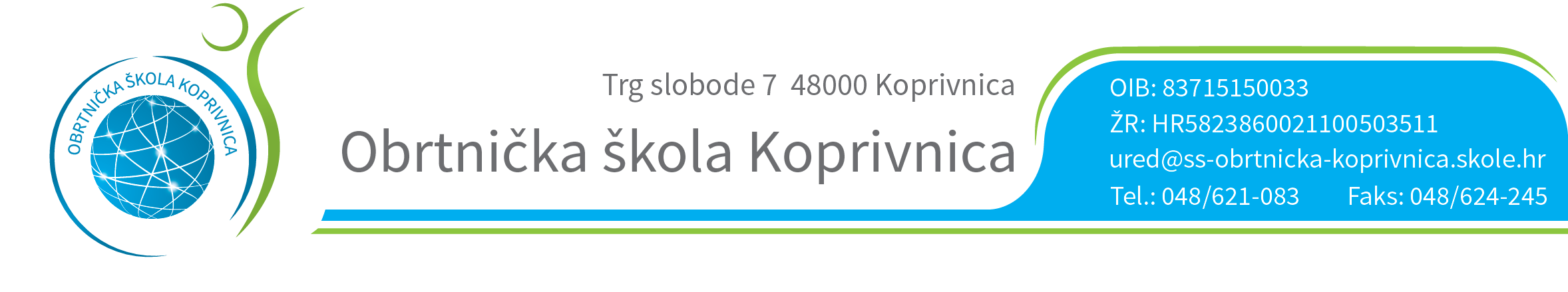 RASPORED OBRANE ZAVRŠNOG RADA13.06.2015. ELEKTROTEHNIČAR I TEHNIČAR ZA RAČUNALSTVOPROSTORIJA: FORUM 5  POVJERENSTVO ZA ZANIMANJE  ELEKTROTEHNIČAR I TEHNIČAR ZA RAČUNALSTVODUBRAVKA ERŠETIĆ - predsjednik i mentorMIROSLAV POTROŠKO – mentor i članDARIO JEMBREK – mentor i članZLATKO DODLEK   – članNIKOLA VALENTIĆ   - zapisničarPredsjednik Prosudbenoga odbora:                                                                          		Ratimir LjubićRED.BROJUČENIK VRIJEME1.	MARKO BOJANOVIĆ8,002.MARKO KROFL8,103.DENI RONČEVIĆ8,204.HRVOJE TREŠČEC8,305.FILIP ĐURETA8,406.MATIJA KOZULIĆ8,507.TONI CAPEK9,008.LEONARDO MARKOTIĆ9,109.FILIP PAVLIŠA9,2010.DENIS VAUPOTIĆ9,3011.DEJAN ŠIMEK9,4012.FILIP MARTINČIĆ9,5013.NIKOLA VOTUC10,0014.KARLO ZEMLJAČANEC10,1015.MATIJA IŠTVANOVIĆ10,2016.ANTUN ČORDAŠ10,3017.VIKTORIJA LOVRIĆ10,4018.ANTIONIO LEDINSKI10,5019.MATIJA VUGRINEC11,00   20.GORAN TKALEC11,1021.MARIN JAMBOR11,3022.MIHAEL PREMUŽAK11,4023.NEVEN MAĐERIĆ11,5024.IVAN BADOVINAC12,0025.AMIN ZEGRANI12,1026.FILIP REBIĆ12,2027.SARA KROFL12,3028.NATAŠA PETROVIĆ12,40